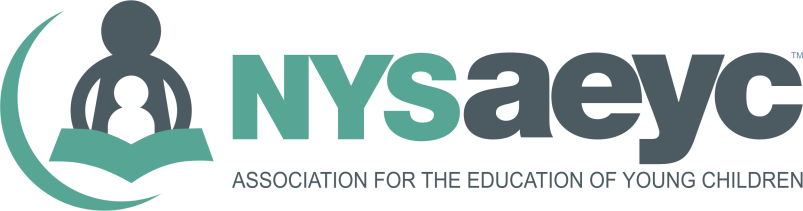 New York State Training and Technical Assistance Professional Credential Professional Development SpecialistDeferral PolicyPortfolios submitted for the New York State Training and Technical Assistance Professional Credential for the designation of Professional Development Specialist  that score a 95 or below will be deferred.  The candidate’s portfolios will be returned with a deferral letter.  The deferral letter will address all scoring areas the candidate scored a zero, one or two point(s).  Portfolio ResubmissionCandidate must resubmit their portfolios for a second review within 60-days.  Candidate must make changes to their existing portfolios based on the feedback given to them in the deferral letter.   Portfolios will be sent to two trained reviewers (reviewers will be different than those who reviewed the first submission) to assess using the portfolio scoring tool.   A score of 96 or above must be achieved for candidate to be awarded the credential.  A score below 96 will result in a denial of the credential.  A subsequent review fee of $150.00 is due with resubmission of portfolios. 1.2 Response and Outcomes	A. Credential AwardedCandidates who are awarded the credential will be notified of the award via email.  A formal letter and certificate will be mailed to the Credentialed Trainer.  Credential Trainer status will remain active for a period of three years from the award date.  	B. Credential DeniedCandidates who are denied the credential are not eligible to reapply for a period of one year.  New York State Training and Technical Assistance Professional Credential Professional Development SpecialistDenial PolicyCandidates who have been deferred the PDS designation twice (score below 96) using the portfolio scoring tool will not be eligible to reapply for the PDS designation for a period of one year.  Candidates have the opportunity to participate in the provisional period or resubmit the portfolios. 2.1 Provisional PeriodCandidates who have been denied the PDS designation through the portfolio submission can complete a provisional period in another attempt to obtain the PDS designation.  The provisional period will last for a minimum of one-year.  During this time the candidate must complete the following:Obtain 15 hours of professional development in the deficient competenciesParticipate in a random evaluation process of your participants (minimum of 30 evaluations)Candidate must choose and notify NYSAEYC of the presentation method :Recorded SubmissionSubmit two copies of a DVD or provide a YouTube link of a presentation.  The presentation will be reviewed and scored by two trained reviewers using the training observation scoring tool.  Candidate must score above a 96 to receive the PDS designation.  The candidate must submit a reapplication fee of $100.00 as well as a payment of $250.00 for the review to occur.ORLive PresentationCandidate will present to a panel of trained reviewers in person at the NYSAEYC Conference in April or at the NYSAEYC Office in October.    Candidate will be reviewed using the observation scoring tool.  A score of 96 or above must be achieved to obtain the credential.  The candidate must submit a re application fee of $100.00 as well as a payment of $400.00 for the review to occur.Candidate will only have one opportunity to achieve the PDS designation through the provisional period method.2.2 Submission of a New PortfolioDenied candidates can reapply and resubmit the portfolio on an annual basis. Candidates must meet the current minimum eligibility requirements at the time of re application.  Portfolios must contain two new (different from those included in previous portfolio submission) entries for each submission.  Portfolios will be sent to two trained reviewers and scored using the portfolio scoring tool.  A score of 96 or above must be achieved for the candidate to be awarded the PDS designation.  The candidate is responsible for the re-application fee of $100.00 and assessment fee of $250.00 for each submission.